Herausragende Grafikperformance: Mini-ITX-Motherboard AIMB-228 mit AMD® Ryzen™ V1000 Embedded Prozessor FORTEC unterstützt anspruchsvolle Industrie-Anwendungen mit leistungsstarkem Mini-ITX Motherboard von Advantech Landsberg am Lech, 20. August 2019 – Die FORTEC Elektronik AG – Anbieter von Komplettlösungen für Display Technology, Embedded & Power Supplies – unterstützt anspruchsvolle Grafikanwendungen ab sofort mit dem Mini-ITX-Motherboard AIMB-228 von Advantech. "Neben der außerordentlichen Grafikperformance profitieren Industrie-Applikationen von der Langzeitverfügbarkeit des Mini-ITX-Motherboards", erläutert Thomas Schrefel, Product Manager Embedded bei FORTEC. "An Bord der Plattform befindet sich der leistungsstarke AMD® Ryzen™ V1000 Embedded-Prozessor." Bis zu vier Displays kann das AIMB-228-Board ansteuern. Mit dem weiten DC-Eingangsbereich von 12 bis 24 Volt eignet sich der Mini-ITX ausgezeichnet für die Industrieautomatisierung mit großen Anforderungen an eine leistungsfähige Grafik.Vielseitig und einfach zu steuernZu den zahlreichen Anschlüssen des AIMB-228 gehören 6 COM, 4 USB 2.0 sowie 2 USB 3.1 Gen2 und die Erweiterungssteckplätze 1 PCIe x8, 1x PCIex1 (Golden Finger) und 2 M.2-Erweiterungen. Der Speicher umfasst zwei 260-pin SO-DIMM mit bis zu 32GB DDR4 2400/2666/3200 SDRAM. Das Multi-Display-Board unterstützt vier unabhängige Displays mit einem LVDS und vier DisplayPort 1.3- Anschlüssen mit hohen Auflösungen bis 4096 x 2160 bei 60 Hz. Zu den diversen Embedded-Software-APIs gehören: Watchdog-Timer, Systemmanager-Bus, H/W-Monitor, Helligkeitsregler sowie GPIO. Der Lieferumfang enthält zudem die Managementsoftware WISE-PaaS/RMM von Advantech für das Remote-Management- und Sicherheitsfunktionen wie etwa die Systemwiederherstellung durch die Software von Acronis sowie Systemschutz von McAfee. Über eine Konsole können Nutzer damit verschiedene Systeme einfach überwachen, konfigurieren, steuern und sogar wiederherstellen. Zeichen: 1.964Weitere Informationen enthält das Datenblatt unter: https://www.fortecag.de/fileadmin/user_data/Dokumente/Datenblaetter/Embedded/Motherboards/Mini-ITX/AIMB-228_Datasheet.pdfBilderÜber FORTECDie FORTEC Elektronik AG wurde 1984 als klassischer Distributor für Standardlösungen gegründet. In den letzten dreißig Jahren fand ein Wandel zur vielfältig interagierenden FORTEC Elektronik Group statt. Durch das Know-How in den Bereichen Display Technology, Embedded und Power Supplies ist die FORTEC Group ein kompetenter Partner für die Umsetzung von Komplettsystemen. Heute umfasst die FORTEC Group acht Marken, welche in fünf Ländern vertreten sind. Weitere Informationen unter fortecag.de.FORTEC Elektronik AG Lechwiesenstraße 9 DE-86899 Landsberg am LechTelefon: +49 8191 - 911 72-0E-Mail: embedded@fortecag.de Web: www.fortecag.dePressekontakt:Mandy Ahlendorfahlendorf communicationT +49 89 41109402E ma@ahlendorf-communication.com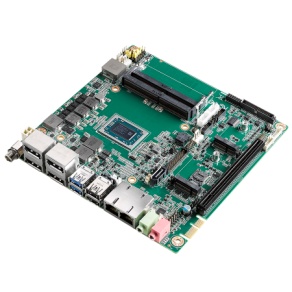 Bild 1: Mini-ITX AIMB-228 von Advantech mit herausragender Grafikperformance neu im Programm von FORTECBildquelle/Copyright: FORTECDownload: http://www.ahlendorf-news.com/media/news/images/Fortec-mini-itx-AIMB-228-H.jpg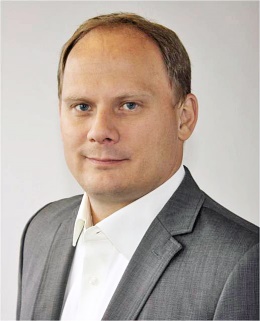 Bild 2: Thomas Schrefel ist Product Manager Embedded bei FORTECBildquelle/Copyright: FORTECDownload: http://www.ahlendorf-news.com/media/news/images/Fortec-Thomas-Schrefel-H.jpg